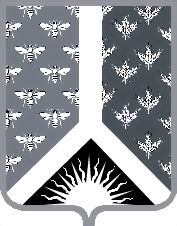 СОВЕТ НАРОДНЫХ ДЕПУТАТОВ НОВОКУЗНЕЦКОГО МУНИЦИПАЛЬНОГО РАЙОНАР Е Ш Е Н И Еот 24 июня 2014 года № 111О проведении Года культуры и туризма в Новокузнецком муниципальном районеРассмотрев представленную председателем комитета по культуре и делам молодежи администрации Новокузнецкого муниципального района Ракчеевой Г. М. информацию о проведении Года культуры и туризма в Новокузнецком муниципальном районе, и руководствуясь статьей 27 Устава муниципального образования «Новокузнецкий муниципальный район», Совет народных депутатов Новокузнецкого муниципального района  Р Е Ш И Л:1. Информацию председателя комитета по культуре и делам молодежи администрации Новокузнецкого муниципального района Ракчеевой Г. М. о проведении Года культуры и туризма в Новокузнецком муниципальном районе принять к сведению.2. Депутатам Совета народных депутатов Новокузнецкого муниципального района в своих избирательных округах: продолжать мониторинг повышения заработной платы работникам культуры; продолжать мониторинг работы комиссий по повышению заработной платы, созданных в учреждениях культуры.3. Рекомендовать администрации Новокузнецкого муниципального района:осуществлять свою деятельность в соответствии с утвержденной  концепцией развития культуры до 2025 года; продолжить разработку и освоение новых экскурсионных маршрутов;привлекать бизнес-сообщество к проведению мероприятий, посвященных Году культуры и туризма;продолжить работу по улучшению материально-технической базы  муниципальных учреждений культуры;продолжать улучшать качество предоставляемых услуг учреждениями культуры;оказывать содействие в приобретении жилья с целью привлечения работников культуры;заключать с образовательными организациями высшего и среднего профессионального образования, осуществляющими профессиональную подготовку работников культуры, целевые договоры и обеспечить трудоустройство выпускников после окончания обучения;проводить работу по установлению именных табличек на домах, присваивать имена известных деятелей культуры паркам, аллеям, учреждениям культуры;продолжить работу по организации концертов, спектаклей, творческих программ профессиональных коллективов учреждений культуры;продолжить работу по организации выставок кузбасских художников, мастеров декоративно-прикладного искусства, проживающих на территории Новокузнецкого муниципального района; продолжить работу по изданию электронных и печатных изданий, посвященных истории культуры, людям, которые внесли значимый вклад в развитие культуры Кузбасса;продолжить работу по пополнению музейного фонда музея декоративно-прикладного творчества п. Кузедеево новыми экспонатами, библиотечных фондов 34 сельских библиотек печатными и электронными документами;продолжать модернизацию библиотечного обслуживания населения на основе внедрения новых информационных технологий с целью повышения качества библиотечных услуг;привлекать молодых поэтов и прозаиков Кузбасса и самодеятельных авторов Новокузнецкого района к проведению литературных чтений;продолжить участие во всероссийских, межрегиональных, областных фестивалях, конкурсах, выставках, направленных на сохранение народной традиционной культуры и развитие народного творчества;продолжить работу по развитию национальных традиций наций и народностей, проживающих на территории Новокузнецкого районапроводить конкурсы, фестивали, выставки декоративно-прикладного творчества мастеров-умельцев и ремесленников;проводить обменные концерты коллективов художественной самодеятельности сельских Домов культуры;продолжить патриотическое и краеведческое воспитание подрастающего поколения;развивать семейное творчество с целью укрепления семейных ценностей;продолжать работу по выявлению, развитию и поддержке новых талантов в различных видах творчества;поддерживать творческие проекты, литературные студии, самобытных поэтов и прозаиков.4. Контроль за исполнением настоящего Решения возложить на комиссию по вопросам социальной политики Совета народных депутатов Новокузнецкого муниципального района.5. Настоящее Решение вступает в силу со дня его принятия.Председатель Совета народных депутатов Новокузнецкого муниципального района                                                                      О. Г. Шестопалова                                                                   